Załącznik nr 5 do Regulamin naboru i udziału w projekcie „KOOPERACJE 3D – model wielosektorowej współpracy na rzecz wsparcia osób i rodzin” 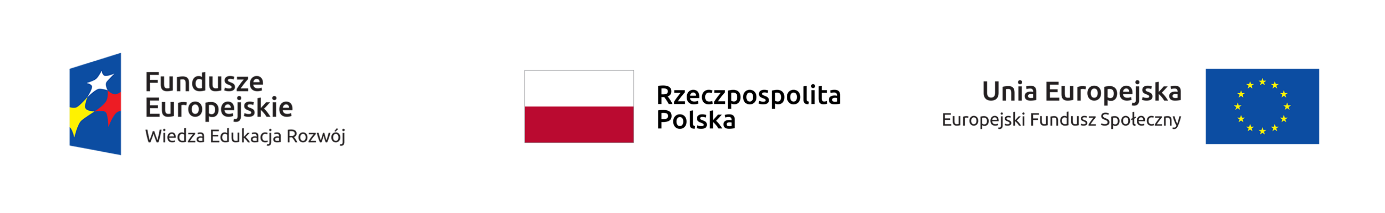 FORMULARZ ZGŁOSZENIA udziału w działaniach niebędących formami wsparciaw ramach projektu„KOOPERACJE 3D - MODEL WIELOSEKTOROWEJ WSPÓŁPRACY NA RZECZ WSPARCIA OSÓB I RODZIN”realizowanego w ramach w ramach Programu Operacyjnego Wiedza Edukacja Rozwój 2014-2020Oś priorytetowa II Efektywne polityki publiczne dla rynku pracy, gospodarki i edukacji, Działanie 2.5  Skuteczna pomoc społecznaZałącznik nr 6 do Regulamin naboru i udziału w projekcie „KOOPERACJE 3D – model wielosektorowej współpracy na rzecz wsparcia osób i rodzin” OŚWIADCZENIE UCZESTNIKA DZIAŁAŃNa podstawie art. 13 ust. 1 i ust. 2 rozporządzenia Parlamentu Europejskiego i Rady (UE) 2016/679 z dnia 27 kwietnia 2016 r. w sprawie ochrony osób fizycznych w związku                                   z przetwarzaniem danych osobowych i w sprawie swobodnego przepływu takich danych oraz uchylenia dyrektywy 95/46/WE (dalej: RODO), przyjmuję do wiadomości, że:Administratorem Twoich danych osobowych w zakresie objętym formularzem zgłoszenia oraz w zakresie wizerunku jest Regionalny Ośrodek Polityki Społecznej w Krakowie, ul. Piastowska 32, 30-070 Kraków.Administrator wyznaczył Inspektora Ochrony Danych, z którym można się skontaktować za pośrednictwem poczty elektronicznej: iod@rops.krakow.pl. Twoje dane osobowe w zakresie objętym formularzem zgłoszenia będą przetwarzane w celu wykonania przez Administratora obowiązków związanych z realizacją projektu „Kooperacje 3D - model wielosektorowej współpracy na rzecz wsparcia osób i rodzin”, zwanego dalej Projektem, w tym w szczególności potwierdzania kwalifikowalności wydatków, realizowania obowiązków z zakresu sprawozdawczości, realizowania obowiązku poddania się kontroli/audytowi, a także w celach archiwalnych (podstawą prawna - art. 6 ust. 1 lit c RODO: przetwarzanie jest niezbędne do wypełnienia obowiązku prawnego ciążącego na administratorze), a w zakresie wizerunku – na podstawie wyrażonej przez Ciebie zgody (art. 6 ust. 1) lit. a) RODO).odbiorcą Twoich danych osobowych, o których mowa w pkt. 1 będą: podmioty, których uprawnienie do dostępu do ww. danych wynika z obowiązujących przepisów, organy sprawujące funkcje nadzoru i kontroli nad realizacją zadań przez Regionalny Ośrodek Polityki Społecznej w Krakowie, podmioty uprawnione do dokonywania kontroli w ramach Projektu   (w tym Instytucja Zarządzająca - minister właściwy ds. rozwoju regionalnego, Instytucja Pośrednicząca - Ministerstwo Rodziny, Pracy i Polityki Społecznej, Lider Projektu - Regionalny Ośrodek Polityki Społecznej Województwa Śląskiego), a także podmioty przetwarzające dane osobowe na polecenie Administratora na podstawie zawartych umów (w tym podmioty dostarczające i utrzymujące oprogramowanie wykorzystywane przy działaniach związanych                  z przetwarzaniem danych osobowych, podmioty świadczące usługi prawnicze oraz usługi pocztowe lub kurierskie);Twoje dane osobowe w zakresie objętym formularzem zgłoszeniowym oraz w zakresie wizerunku będą przechowywane do czasu wycofania przez Ciebie zgody, a w pozostałym zakresie przez okres 5 lat od zamknięcia Projektu oraz przez okres wynikający                                         z obowiązujących Regionalny Ośrodek Polityki Społecznej w Krakowie regulacji z zakresu postępowania z materiałami archiwalnymi i inną dokumentacją; W granicach określonych przepisami prawa, w tym w szczególności RODO, masz prawo:dostępu do treści Twoich danych,do sprostowania Twoich danych, do żądania ograniczenia przetwarzania Twoich danych, do przenoszenia Twoich danych, do wniesienia sprzeciwu wobec przetwarzania Twoich danych osobowych, do cofnięcia zgody w dowolnym momencie bez wpływu na zgodność z prawem przetwarzania, którego dokonano na podstawie zgody przed jej cofnięciem, jeżeli przetwarzanie danych odbywa się wyłącznie na podstawie Twojej zgody, oraz do żądania usunięcia danych (prawo do bycia zapomnianym); masz prawo wniesienia skargi do Prezesa Urzędu Ochrony Danych Osobowych,                                   iż przetwarzanie Twoich danych osobowych narusza przepisy RODO;Twoje dane nie są wykorzystywane przy zautomatyzowanym podejmowaniu decyzji oraz nie podlegają profilowaniu. Twoje dane nie będą przekazywane do państw trzecich (tj. poza Europejski Obszar Gospodarczy) ani udostępniane organizacjom międzynarodowym.…………………………….……….                                                                                                                                                (data, podpis)ZGŁOSZENIE DO UDZIAŁU W: ZGŁOSZENIE DO UDZIAŁU W: ZGŁOSZENIE DO UDZIAŁU W: □ Regionalna konferencja edukacyjna□ Konsultacje□ Spotkania inicjujące Partnerskich Zespołów Kooperacyjnych□ Spotkania Partnerskich Zespołów Kooperacyjnych    □ Makroregionalna konferencja edukacyjna□ Spotkanie edukacyjne pn. „Diagnoza zasobów instytucjonalnych w środowisku lokalnym – warsztat diagnostyczny” □ Regionalna konferencja edukacyjna□ Konsultacje□ Spotkania inicjujące Partnerskich Zespołów Kooperacyjnych□ Spotkania Partnerskich Zespołów Kooperacyjnych    □ Makroregionalna konferencja edukacyjna□ Spotkanie edukacyjne pn. „Diagnoza zasobów instytucjonalnych w środowisku lokalnym – warsztat diagnostyczny” □ Regionalna konferencja edukacyjna□ Konsultacje□ Spotkania inicjujące Partnerskich Zespołów Kooperacyjnych□ Spotkania Partnerskich Zespołów Kooperacyjnych    □ Makroregionalna konferencja edukacyjna□ Spotkanie edukacyjne pn. „Diagnoza zasobów instytucjonalnych w środowisku lokalnym – warsztat diagnostyczny” DANE OSOBOWE I DANE TELEADRESOWE: DANE OSOBOWE I DANE TELEADRESOWE: DANE OSOBOWE I DANE TELEADRESOWE: 1Imię2Nazwisko3Zajmowane stanowisko4Nazwa i adres instytucji/organizacji 5Telefon kontaktowy6Adres e-mail7Specjalne potrzeby Dostosowanie przestrzeni w związku 
z niepełnosprawnością ruchową? Jeśli TAK, proszę opisać jakie:………………………………………………….………………..………………………………….……………………………………………………………………………………………………Zapewnienie tłumacza języka migowego?Zapewnienie druku materiałów powiększoną czcionką?Potrzeba dostosowania posiłków celem uwzględnienia specyficznych potrzeb żywieniowych? Jeśli TAK, proszę opisać jakie:…………………………………………………………………………………………………………Inne specjalne potrzeby? Jeśli TAK, proszę opisać jakie:…………………………………………………………………………………………………….8Zapewnienie noclegu dotyczy wyłącznie spotkań inicjujących Partnerskich Zespołów Kooperacyjnychdotyczy uczestników, którzy posiadają miejsce zamieszkania w miejscowości innej niż miejscowość, w której odbywa się spotkanieTakNieOŚWIADCZENIA:OŚWIADCZENIA:OŚWIADCZENIA: